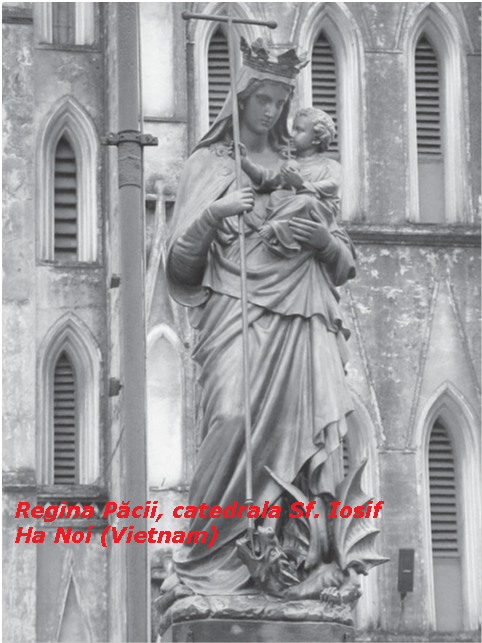 	Nr. 35/2022 din 28.08.2022Din cuprins:Primul și ultimulPag. 2Hotărâre pentru credințăPag. 3Credința noastră (continuare)Pag. 5Veșnicia începe azi (continuare)Pag.  7Primul și ultimulDuminica 21 de peste an – ciclul CStrăduiți-vă, să intrați pe poarta strâmtă.Meditația asupra cuvintelor sfântului Paul din cea de-a doua lecțiune sunt o bună pregătire pentru lecția Domnului de astăzi. Oamenii de astăzi omit, că Dumnezeu îi îndeamnă, că îi educă și că toate mijloacele pe care le utilizează pentru aceasta, sunt manifestarea iubirii sale. Despre disciplină și pedeapsă nu le face plăcere să audă și se comportă deseori, ca și cum ar fi intangibili. Doar educația, pe care o simțim uneori ca fiind dureroasă aduce fructele păcii, adică dreptatea. Un membru olog¸trebuie uneori întărit, fixat, pentru a nu se luxa ci ca să se însănătoșească. Pentru a nu trece cu vederea vocea lui Isus, trebuie să fim mai liniștiți și mai atenți. Sunt atâtea lucruri în jurul nostru, care nu ne permit liniștea și mereu ne abordează din părți diferite una peste alta. Dacă vrei să-l auzi pe Învățătorul tău, trebuie să te eliberezi de insistența lor și să cauți singurătatea și concentrarea. Nu te teme să părăsești aceste lucruri măcar pentru o perioadă de timp. Citește din nou fragmentele de astăzi și alătură-te cu sufletul și cu inima acelora, care sunt în apropierea lui Isus.Cineva i-a pus întrebarea, care cu siguranță te interesează și pe tine: „Sunt puțini aceia, care se vor mântui?” Ce  speranță ai că vei fi unul dintre ei? Răspunsul Învățătorului este stimulatoare, dar și avertizoare în același timp. Nu este strâmt cercul acelora, care pot fi mântuiți, dar ușa care conduce la mântuire, este strâmtă. Cine  se opune să treacă prin ușa cea strâmtă și crede, că are dreptul să treacă printr-o ușă mai largă, se pune în pericol, că va rămâne afară și apoi nu i se va mai da drumul să intre. Gândește-te bine, dacă această atenționare nu te privește și pe tine. Nici pentru aceia, care sunt siguri, că de multă vreme îl slujesc pe Dumnezeu, se cunosc cu multe persoane importante și ei înșiși sunt cunoscuți de foarte mulți oameni, nu au la dispoziție nici un fel de alte intrări protectoare. Chiar dacă ți se pare, că te miști deja în aceste cercuri înalte, trebuie să știi și să te apleci și să intri pe poarta strâmtă. Nimic din aceia, pe care se bazează oamenii acestei lumi, nu are șanse de succes, în împărăția lui Dumnezeu. Aici nu sunt valabile nici coate ascuțite, nici protecția sau cunoștințele, nici poziția și funcția, cu atât mai puțin istețimea. Ceea ce te va conduce la împărăția lui Dumnezeu, nu este trăirea în apropierea lui Isus, ci urmarea lui Isus. Nu te baza pe sentimentele, care uneori te cuprind, nici să nu fii trist atunci, când simți acel gol. Hotărâtoare nu este decizia sentimentelor, ci un drum fidel, strâmta cărare a smereniei, a modestiei, a disciplinei și a răbdării. Aceasta este calea, pe care merge însuși Isus, de la chiar începutul existenței sale pământești.  Așa cum a început viața sa în sărăcie și renunțare, tot așa a dus-o până la sfârșitul dureros. Singura lui bogăție a fost acceptarea și împlinirea voinței Tatălui ceresc și slujirea credincioasă a acelora, care au nevoie și necesită iertarea și vindecarea. A intrat în slavă, prin cea mai strâmtă ușă a crucii. Nu te alătura acelora, care vorbesc despre Cristos, dar ar vrea să mănânce și să bea cu el. Evită-i pe aceia, care ei înșiși își construiesc porți largi și comode, conform poftelor personale. Nu lua exemplu de la aceia, care se bazează pe faptul, că fac parte din grupul lui, dar nu se străduiesc să-i fie asemănători. Ți s-ar putea întâmpla și ție, ca Gospodarul să închidă ușa în fața ta și într-un moment hotărâtor vei auzi surpriza: „Nu vă cunosc, de unde sunteți. După ce vă conduceți voi, nu sunt cuvintele mele. V-ați strecurat în apropierea mea, dar nu ați acceptat asemănarea cu mine. Poarta largă, prin care ați intrat pentru confortul vostru și pentru pofta, nu duce la împărăția Tatălui meu, ci la pierzanie.” Dacă Domnul, în treisprezece locuri amintește de serioasele și realele pericole ale pierzaniei veșnice, este mai mult decât prostesc pentru acela, care au auzit aluzia despre iad și nu o iau în serios. Gândește-te sincer, în câte feluri încerci să eviți poarta cea strâmtă. Chiar dacă nu ar intra nimeni prin ea și drumul spre ea ar rămâne o indiferență comodă, pe unde intră mulțimile de oameni, nimic nu te va ajuta să pleci pe acest drum. Dreptatea lui Dumnezeu nu se conduce după părerea majorității și niciodată nu poate fi subiectul plebicismului. Roagă-l pe Isus, să pună în adevărata lumină toate scuzele tale și judecățile lipsite de siguranță. Nu te rușina să recunoști nici faptul, că Isus, poate după ani de zile, nu a fost ușa ta strâmtă, ci că în apropierea lui doar ți-ai construit idei auto înșelătoare. Privește, cu câtă dragoste îi primește pe aceia, care, chiar necunoscuți și neremarcați, vin din toate părțile lumii, pentru că au primit cuvântul lui. Iau în tăcere asupra lor crucea lui și îl urmează necondiționat pe calea lui cea strâmtă. Lăsă de o parte siguranța ta. Domnul cunoaște faptele tale și gândurile tale. Alătură-te cu smerenie printre cei din urmă, pentru ca la final să nu fi scos afară, ci să fi recunoscut adevărata cină în împărăția lui Dumnezeu. Sursa: Světlo, nr. 33/2010 pag. 3HOTĂRÂRE PENTRU CREDINȚĂ“ 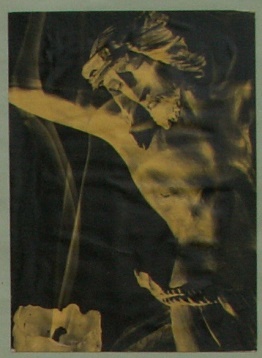       (15)    Jan Chlumský       2012cum să ajungem la realizara viețiisau CA ANUL CREDINȚEI (2012) SĂ FIE ANUL VERIDICITĂȚII	Viața fiecăruia dintre noi a început chiar aici pe pământ, dar face parte din ordinul vieții veșnice, pentru că nu se termină odată cu moartea, ci doar se schimbă. Dumnezeu ne învață prin cuvântul său și în Scriptură ne arată, că pământul este locul exodului, prin care omul trebuie să treacă, chiar dacă Dumnezeu nu și-a dorit aceasta. Omul a ajuns în această situație datorită invidiei, urii și geloziei Satanei. Mulți credincioși au căzut în modul de viață, care este în contradicție cu bazele credinței, pe care le învață evanghelia și scrisorile apostolice. Diavolul se străduiește pentru întoarcerea atenției de la aceste contradicții ale vieții și se străduiește să conducă credincioșii la o cât mai mare conștiință laxă  și să nu creadă în pericolul drumului, pe care îi seduce. Este interesat ca oamenii să nu ia în considerare posibilitatea pierzaniei veșnice în iad. Cu posibilitatea, care cu fiecare amânare a convertirii, cu fiecare obicei sau comportament păcătos, ce este bine și ce este rău, se apropie de împlinirea scopului său. Anul, care este în fața noastră acum, trebuie să slujească la împrospătarea credinței, pentru cercetarea, pentru cântărirea  situației reale și a propriei vieți și printr-o adevărată căință, la o întoarcere sinceră la Dumnezeu. Anul credinței, deschis de urmașul lui Cristos la Roma, ne este dat de Dumnezeu ca un îndemn, ca să ne deschidem adevărului și să înțelegem, cine suntem fiecare în parte în realitate, ce vrea Dumnezeu și ce vrea Diavolul. Este necesar să conștientizăm, că ne aflăm la începutul vieții cu veșnica continuare, și asta nu numai ca moștenitori după Adam și Eva (a raiului pierdut), ci ca aceia, „care au să primească ca moștenire mântuirea”(Ev 1,11).Mulți noi, însă degeaba devin incapabili de a primi această moștenire, obținută pentru noi prin sângele Fiului lui Dumnezeu vărsat pe cruce. În loc de acceptarea darului lui Dumnezeu, ei singuri vor să-și asigure o fericire pieritoare. Nu vor să priceapă, că fericirea este locuința dăruită, că este fructul iubirii, așa cum nu de mult a spus Pr. Amedeo Ferrari și prin intermediul televiziunii Noe. Tocmai iubirea, care este urmarea iubirii lui Cristos, este mijlocul pentru capabilitatea de a atinge în cu creița în Cristos fericirea veșnică. Viața pământească este începutul veșniciei, în care putem intra ca niște copii liberi „ai lui Dumnezeu” sau dedicați și vasali ai Satanei.A trăi chemarea la iubire înseamnă a merge „pe drumul cel strâmt” pe care ne așteaptă crucea și a nu le trăi, înseamnă o tragedie. Putem să ne alegem „Calea, Adevărul și Viața” (In 14,6), sau să ne  lăsăm ademeniți „de drumul larg spre pieire.” (Mt 7,13). Doar o singură cale este pentru binele nostru. Fiecare suntem unici. Fiecare suntem iubiți de Dumnezeu – și de aceea urât de diavolul viclean. Trebuie să trăim realmente, și asta nu înseamnă să privim, dacă alții trăiesc în mod corect. Veridicitatea în credință nu este nici mersul regulat la biserică și accesarea sacramentelor. Viața din credință nu poate însemna, că omul duminică dimineața accesează sacramentele și seara se așează la film, care este școala violenței și imaginea stricăciunii morale prezentate ca ceva normal. Nu se poate trăi cu adevărat, și în tot acest timp să nu ne străduim să obținem harul curăției. A accesa sacramentele și să fim deschiși păcatului – să avem în plan un comportament păcătos – este o mare îndrăzneală, care are consecințe nefericite. De aceea, de exemplu nu este permisă sacramentului euharistiei acelora, care trăiesc în căsătoria, care este contradicție cu regula lui Dumnezeu. A pleca dintr-o căsnicie și în timpul vieții partenerului, căruia i-am promis fidelitate, și să intri într-o altă legătură de căsătorie, este conform sfintei Scripturi adulter (Mc 10,11ș.u). Este diferență între poziția aceluia, care păcătuiești din slăbiciune, față de acela, care are viața păcătoasă în planul său. Creștinul nu-și poate planifica, că va fura ceva. Și asta nu numai pentru faptul, că este împotriva bazelor creștine, dar și returnarea și înlocuirea pagubei este condiția pentru reînnoirea relației cu Dumnezeu. Confesorii sunt sfințiți judecători încredințați (chiar și cu slăbiciunile umane), care trebuie să ne ajute în îndreptarea noastră și să conducă pe alții la mântuire. Ar fi o greșeală să căutăm un asemenea confesor, care ar avea problema unui alt păcat mai aproape de părerile noastre decât Dumnezeu. Este posibil să scuzăm păcătosul (mai ales că este util, când ne facem vinovați împotriva noastră(, dar nu păcatul, care este necesar să-l vedem ca un rău, cu care este nevoie să luptăm până la final. Laxa nu conduce la îndreptare, ci la înrădăcinarea în păcat. Este vorba de o accesare „călduță” și dintr-un anumit punct de vedere indiferent de realitate. Libertinajul sau laxa în relația cu euharistie este motivul incapacității în a duce mai departe, ceea ce este bine și ce este rău. Unde conduce crearea noii morale fără barierele conștiinței, vedem în jurul nostru foarte clar în destrămarea familiilor și în educația eșuată în adevărata iubire. Spre iubirea, care este singura realizatoare a vieții, la care suntem chemați. Reînnoirea credinței noastre trebuie să plece de la realitățile zilnice și să se îndrepte spre fericirea, care este fructul iubirii. Aceasta este chemarea pentru fiecare om – să fie aici pentru alții. Credința ne învață, că în viața noastră pe primul loc este Dumnezeu. Trebuie să trăim pentru el și pentru aproapele. În fața ochilor ne putem exemplu lui Dumnezeu însuși. Isus Cristos ne-a arătat, cum arată dăruirea pentru alții, cum arată dragostea și a spus: „Nimeni nu are o iubire mai mare decât aceasta: ca cineva să-și dea viața pentru prietenii săi.” (In 15,13). Apostolul Pavel ne îndeamnă: „Așadar, fiți imitatorii lui Dumnezeu ca niște copii iubiți și trăiți în iubire după cum și Cristos ne-a iubit pe noi și s-a oferit lui Dumnezeu pentru noi ca ofrandă și jertfă de bună mireasmă”( Ef 5,1-2).În același capitol, apostolul subliniază: „Așadar, aveți multă grijă cu vă purtați, nu ca niște oameni fără minte, ci ca niște înțelepți. Folosiți bine timpul favorabil, pentru că zilele sunt rele.” (Ef 5,15-16).Sf. Pavel aici vorbește și despre iubirea conjugală cu cuvintele: „Fiți supuși unii altora, în frica lui Cristos. Femeile să se supună bărbaților lor ca Domnului…”(Ef 5,21-22). Nu mai puțin pretențioasă este menirea privind fermitatea relației aduce aminte bărbatului: „Bărbaților, iubiți-vă soțiile așa cum Cristos a iubit Biserica și s-a dat pe sine pentru ea pentru a o sfinți, purificând-o…”(Ef 5,21-25) – Tot așa ambii trebuie să fie imaginea vieții Bisericii și a lui Cristos. Dragostea este mai mult decât orice altceva. De această „Iubire” ne-a creat Dumnezeu și fiecare, ca o ființă unică, trebuie să devenim icoana Iubirii lui Dumnezeu. Isus Cristos a venit pe pământ, pentru a ne lăsa iubirea sa care transformă și să ne arate, cum trebuie să trăim în ea și cum trebuie să o vestim. Nimeni dintre noi nu va fi capabil să-l iubească pe Dumnezeu, pe care nu-l vede, dacă nu-l va iubi pe aproapele, pe care îl vede în fața sa ( compară cu 1 In 4,20). De aceea, viața iubirii este atât de importantă.   (Va urma)Îngerul și duhul răului În povestirea bibilciă ne întâlnim cu ființe, care stau între om și Dumnezeu și care transmit omului voința lui Dumnezeu. De aici și denumirea de înger = mesager. Din diferite texte biblice putem să considerăm, că unele dihntre aceste ființe l-au refuzat pe Dumnezeu să-l recunoască și s-au separat de Dumnezeu. Și astfel în drama istoriei umane apare duhul răului, sau diavolul (= detractor), sau satana (= oponent). În Noul Testament Isus îi vindecă pe aceia, care au căzut victimele duhului rău. OmulDespre om spune Scriptura: „Dumnezeu l-a creat pe om după chipul. După chipul lui Dumnezeu l-a creat; bărbat și femeie i-a creat. Și i-a binecuvâtat Dumnezeu. Dumnezeu le-a zis: „Fiți rodnici, înmulțiți-vă, umpleți pământul și supuneți-l, stăpâniți peste peștii mării, peste păsările cerului și peste toate animalele care se mișcă pe pământ (Gn 1,27-28) Teoria evoluționistă de azi presupune, că omul s-a dezvoltat din organisme inferioare; această presupunere nu este – dacă este vorba de trupul uman – într-o contradicție de bază cu conceptul creștin despre creație. „Și Domnul Dumnezeu i-a poruncit omului: „Din toți pomii grădinii poți mânca, însă din pomul cunoașterii benului și răului să nu mănânci, câci în ziua în care vei mânca din el, cu siguranță vei muri” (Gn 2,16-17)„Cel mai șiret din toate animalele câmkpului, pe care Domnul Dumnezeu le-a creat, a fost șarpele. I-a spus femeii: ”Nicidecum, nu veți cădea pradă morții. Dumnezeu însă știe, că în ziua, în care veți mânca din el, vi se vor deschide ochii și veți fi ca Dumnezeu și veți cunoaște binele și răul”.„A luat deci din rodul lui și a mâncat, i-a dat și bărbatului său, care a fost cu ea, și el a mâncat de asemenea. Ambilor li s-au deschis ochii: au cunoscut că sunt goi.” (Gn 3,1.4-5-6).Teologia creștină înțelege această frumoasă povestire ca parabolă despre tragica ființă umană și despre origina răului în lume. Această scurtă părere o putem exprima în câteva puncte: Omul a devenit om atunci, când Dumnezeu s-a dăruit cu duhul uman, nemuritor (sufletu). Dumnezeu l-a ridicat pe om de la nivelul de creatură, la nivelul lui Dumnezeu. Prin „harul” său i-a dat participarea la viața sa interioară (așa numitul „har sfințitor). Astfel a devenit omul „fiul lui Dumnezeu”. Omul însă a vrut să fie egal cu Dumnezeu, a renunțat la filiațiunea lui Dumnezeu și unirea sa cu Dumnezeu a fost încălcată (așa numitul „păcat originar”).De aceea, fiecare om nu se naște ca fiul lui Dumnezeu, ci ca o simplă cratură. Îi lipsește viața lui Dumnezeu și este condamnat la lupta cu răul în el însuși și în afara sa (așa numitul „păcat originar”).9.Israelul O altă povestire a Vechiului Testament se concentrează asupra apariției și istoriei „Poporului lui Dumnezeu”, Israel.Răul printre ei devine preponderent. Locul lui Dumnezeu – Creatorul cinstește puterile naturale, stele, animale (așa numitul păgânism). Apoi – cca. 2 mii de ani înainte de Cristos – apare pe scena istoriei umanității Abraham.  Dumnezeu îi face promisiunea, că din urmașii lui va apărea un popor, care „va fi binecuvântare pentru toate neamurile pământului”. Strănepoții lui Abraham se mută în Egipt, unde se naște din ei noul popor, Israel. Când, în conformitate cu povestirea Scripturii crește teroarea și persecuția din partea Egiptenilor, sub conducera lui Moise pleacă la drum în „Pământul făgăduinței (în Palestina). Plecarea din Egipt o sărbătoresc Israilienii în fiecare an într-o sărbătoare deosebită – paștele. În drumul spre „Pământul făgăduinței” – lângă muntele Sinai – Isrelienii încheie „legământ” cu Dumnezeu. Dumnezeu va fi Dumnezeul exclusiv al poporului lui Israel și Israelienii vor fi poporul său (Vechiul Testament = Legământ vechi). Aici se formează, de asemenea, legislativul veterotestamentar. Miezul legii, pe care Dumnezeu a dat-o Israeliților, formează așa numitul „Decalog”, pe care l-a acceptat mai târziu creștinismul, ca pe codexul lor moral.După cucerirea Palestinei Israeliții încep să pună bazele împărăției, cu capitala la Ierusalim. Cel mai important rege al Israelului a fost DavidIsraeliții însă încalcă mereu Legământul, din nou și din nou se înclină spre păgânism. Vin pedepsele în forma războaielor și deportări. Dumnezeu trimite printre ei proroci, care se străduiesc mereu să aducă poporul la fidelitate, față de Legământ.Treptat în cuvântările prorocilor tot mai accentuat apar preziceri, că se apropie perioada, când Israelul devine „binecuvântare pentru toate neamurile pământului”. Va veni urmașul lui David, care va fonda o împărăție durabilă, puternică și sfântă, care nu va avea sfârșit. „Și va ieși o mlădiță din trunchiul lui Iese și un lăstar se va ridica din rădăcinile lui. Se va odhni peste el Duhul Domnului.” (Is 11,1-2).„De aceea, însuși Domnul vă va da un semn, iată fecioara va zămisli și va naște un fiu, căruia îi va pune numele ”Emanuel.” (Is 7,14).„Tu, Beteleem Efrata ești mic ca să fii printre locurile de seamă ale lui Iuda; din tine va ieși pentru mine, cel care va fi stăpânitor în Israel; originile lui sunt de demult, din zilele veșniciei.” (Mih 5,1).Israeliții îl numeau pe rege ”mașih” ceea ce înseamnă ”unsul” (cu ulei sfânt uns ca rege). Traducerea grecească sunt ”christos”; de aici denumirea noastră de Mesia și Cristos. Aceste titlu a atribuit creștinismul lui Isus din Nazaret, căci în el s-au împlinit toate prorocirile veterotestamentare. Diverși autori: „Credința noastă”Sursa: www.fatym.com MuncaA trăi. Copiii, care muncesc în minele  de zinc ale Thailandei, tineretul muncitor de culoare, care muncește din greu pentru o parte neînsemnată de salariu, faţă de muncitorul alb, Indienii şi negrii, în metropolele Americii de Sud,  toţi doresc să trăiască. Minierul din Peru, în bazinul Don, în Mongolia, în sectoarele Americii de Nord vor să trăiască. Vrea să trăiască mai bine decât ieri.Ameţeala Omenirea vrea să trăiască. Tineretul vrea să trăiască. Toţi sunt beţi de dorinţa de viaţă. Oamenii se grăbesc de la lucru spre timpul liber, în trăirile lor, la dans, la drumeţii, la distracţii. Vrea să-şi stăpânească viaţa cu tot felul de descoperiri tehnice: cu film şi televiziune, alcool şi droguri, narcotice şi tot felul de mijloace stimulatorii. În întreaga lume a fost consemnată o considerabilă creştere a consumului de alcool, a substanţelor nocive, drogurilor, gustărilor, şi aceasta şi în rândul tineretului. Aceasta este valabil pentru tânărul minier indian, care este minier în Mexic, pentru tânărul agricultor din Egipt, pentru tânărul German din Germania Federală sau Democrată, pentru tineretul din USA sau din  URSS.  Educatorii americani şi sovietici, pedagogii americani sau sovietici trebuie să se ocupe cu această realitate: omenirea, şi în special tineretul, vrea să trăiască, să-şi trăiască viaţa şi vrea, să fie o viaţă mai liberă, mai frumoasă, mai bogată. Faţă-n faţă cu reactoarele atomice, la o utilizare tot mai intensivă a forţelor nucleare şi a numărului mereu crescând de bombe atomice, faţă-n faţă cu  bolile vechi şi noi, faţă-n faţă cu războaiele şi cu războaiele civile  ale secolului nostru, ale întregii omeniri, care ameninţă în fiecare moment cu transformarea în război civil universal pentru întreaga omenire, omul vrea să trăiască. Creştinii şi păgânii, cei de culoare sau albii, săracii sau bogaţii trăiesc şi doresc să trăiască.Pofta vieţiiEste uşor să strâmbi nasul asupra acestei realităţi, care cuprinde întreaga lume, şi vorbeşte despre pofta de viaţă, pofta nebună de viaţă, materialismul. Şi să condamni oamenii. Pentru că, cine dintre noi, chiar numai arareori nu se face părtaş la aceasta? Creştinul, şi mai ales creştinul tânăr ar trebui să se străduiască să obţină altceva:  înţelegere. Căci această dorinţă de viaţă nu cunoaşte graniţele părţii şi a pretenţiilor mondiale, nu cunoaşte cortina de fier sau de bambus. În pofida tuturor şanţurilor şi a sârmei ghimpate curge un curent larg şi profund al dorinţei de viaţă. În lagărele de muncă silnică există salahorul muncit care este obsedat de aceeaşi dorinţă acerbă de viaţă, ca şi directorul general al uzinelor din Europa  Centrală, care priveşte din fotoliul său comod luminile metropolei. Nu este esenţială diferenţa între tehnici şi mijloacele prin care oamenii se străduiesc să faciliteze şi să îmbogăţească propria viaţă, fie ea ţuica săracului sau şampania cea mai scumpă, ţigara cea mai ieftină sau ţigara de foi luxoasă, bicicletă sau maşină de lux, dansul într-o casă supraîncălzită  pe pământ bătătorit sau într-un bar de noapte. Iubirile de o clipă şi dorinţa de sex sunt identice în case, pe care le locuiesc sute de mii de oameni încercuind Roma, oraşul sfânt creştinesc, sau Mecca, oraşul sfânt al islamului, Rio de Janiero, , Sinkiang şi sute de oraşe sfinte şi nesfinte pe pământul nostru.CircuitulA trăi. Vrem să trăim. Această dorinţă de viaţă, care a cuprins întreaga lume şi pe toţi oamenii, arată şi în formele ei cele mai prăpădite cele mai nenorocite, în vânătoarea care vizează viaţa, în ameţeala cu viaţa şi în dorinţa după viaţă un mare adevăr şi o mare realitate: omul este născut pentru viaţă. Viaţa, care creşte de milioane de ani pe acest pământ, se dezvoltă în om în forme tot  bogate, mai superioare. Posibilităţile de viaţă ale celulei, într-o fiinţă unicelulară şi în posibilitatea de viaţă ale speciei, moluştei, a peştelui sunt limitate. Aceasta este valabil, de asemenea şi pentru viaţa condorului şi antilopei sau al gazelei. Chiar dacă regele aerului nu se poate ridica foarte sus, zborul lui are graniţele bine delimitate,  viaţa lui derulându-se în circuitul între cuibul de pe muchia stâncii şi moartea deasupra ei.  Gazela zilnic străbate mii de kilometri în pustiu sau în stepă, calea vieţii acesteia şi posibilităţile ei sunt însă limitate şi calculabile ca şi o cale a vieţii scurtă într-unul dintre cartierele noastre de la marginea oraşului. Cu toate acestea, omul, cea mai tânără fiinţă creată, are posibilitatea să-şi dezvolte viaţa într-un mod mai bogat, mult mai bogat decât oricare dintre fiinţele create. Aflăm din biografiile marilor poeţi, gânditori, laicilor, cât de nesperat de mult se poate dezvolta viaţa umană, când este determinat de potenţialul său cel mai interiorizat. De la un asemenea Lao-c’ şi Kung-fu-c’ (iezuiţii l-au făcut cunoscut pe marele înţelept chinez, pe care l-au respectat foarte mult, sub numele de „Confucius”), de la autorii înţeleptelor citate brahmanice, de la proorocii Vechiului Testament, de la bărbaţi cum a fost Platon, Aristotel, Seneca, Marcus Aurelius ies izvoare de viaţă, care mii de ani de-a rândul îmbogăţesc, fecundează, dezvoltă ca „pâinea vieţii” vieţile altor oameni. Fridrich Heer „Veșniia începe azi” Sursa: www.fatym.com Așteptăm sugestiile, criticile și comentariile Dumneavoastră, la adresa de e-mail: monimex_f@yahoo.com Tel.: 0722 490 485 Dacă aveți adresă de e-mail, puteți să o transmiteți și vi se pot trimite pe e-mail aparițiile acestei Foi Parohiale.TOTUL ESTE  G R A T U I T!!! Traducerea: Iosif  FicklCorectura: Maria Fickl    „Îl urmez pe Isus: Isus este Dumnezeul meu, soțul meu, viața mea, singura mea iubire, Isus este totul în tot. Din această cauză nu mă tem niciodată.” – Maia Tereza 